STAR 2023REGISTRATION FORMNOTE:  As STAR 2023 will be hybrid via ZOOM and in person each participant wishing to join via ZOOM must provide a registration form.Please email completed registration forms to:STAR 2023 Steering CommitteeEmail:	starconference2023@gmail.comSTAR Website:	http://www.star.org.fjConference Registration Details:Conference Registration Details:Name:Mailing Address:Telephone:Email:Organisation:Conference Contributions:Conference Contributions:Title of Paper(s):Author(s):Institutional Affiliation(s):Presenter:NOTE: Presentations shall be oral only in PowerPoint formatNOTE: Presentations shall be oral only in PowerPoint formatField Trip:Field Trip:I plan to participate in the Field Trip.	I plan to participate in the Field Trip.	Working Groups:Working Groups:I am interested in participating in Working Group(s) appropriate to my interests.I am interested in participating in Working Group(s) appropriate to my interests.I would be interested in assisting to establish a Working Group on the following topic:I would be interested in assisting to establish a Working Group on the following topic: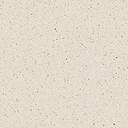 